ZMLUVA č. ZD12-2022-11-09-31-01o poskytovaní služieb uzatvorená podľa ust. § 269 ods. 2 Obchodného zákonníka v platnom zneníZmluvné strany(ďalej aj ako “zmluvné strany”)Zmluvné strany prehlasujú, že údaje v tomto článku zmluvy sú v súlade s príslušnými zápismi v obchodnom registri, a že osoby tu uvedené sú oprávnené podpisovať zmluvy.  Zmluvné strany sa dohodli, že si bez zbytočného odkladu navzájom oznámia všetky zmeny identifikačných údajov v zmysle §3a Obchodného zákonníka. V prípade nesplnenia tejto povinnosti povinná zmluvná strana nesie plnú zodpovednosť za takto vzniknuté škody. Zmluvná strana, voči ktorej bola predmetná povinnosť porušená je oprávnená uplatňovať si voči povinnej strane náležité sankcie. Objednávateľ svojim podpisom prehlasuje, že sa oboznámil a súhlasí so Všeobecnými podmienkami (ďalej aj ako „ VOP “), ktoré tvoria neoddeliteľnú súčasť tejto zmluvy a upravujú práva a povinnosti jednotlivých strán pri poskytovaní služieb. Všeobecné podmienky sú zverejnené na oficiálnej internetovej stránke poskytovateľa: www.mg-service.sk. Poskytovateľ je oprávnený jednostranne meniť obsah VOP, pričom je povinný objednávateľa o tejto zmene vopred elektronicky informovať. V prípade nesúhlasu objednávateľa so zmenou VOP zostanú v platnosti ustanovenia poslednej schválenej verzie. Zmluvné strany vyhlasujú, že si túto zmluvu pred jej podpisom prečítali, jej obsahu porozumeli, nemajú proti nej žiadne námietky, na znak čoho pripojili svoje podpisy.Za účelom vyvrátenia akýchkoľvek nejasností, zmluvné strany uvádzajú, že dohodnuté zmluvné obdobie predstavuje interval/periódu, počas ktorej poskytuje poskytovateľ služby v hodnote uvedenej v článku 5 zmluvy a po ktorej uplynutí  poskytovateľ vystaví daňový doklad na ďalšie zmluvné obdobie vopred. Zmluvné obdobie ovplyvňuje i periódu opakovaných návštev poskytovateľa u objednávateľa v zmysle rozsahu služieb uvedených vo VOP. Vznik zmluvy a jej trvanieZmluva sa uzatvára na dobu určitú 1 rok od podpisania zmluvy. Účinnosť táto zmluva nadobúda po jej povinnom zverejnení v zmysle ustanovení zákona č. 211/2000 Z.z. o slobodnom prístupe k informáciám a o zmene a doplnení niektorých zákonov (zákon o slobode informácií) v znení neskorších predpisov, platnosť dňom podpísania zmluvnými stranami. Zmluvné strany sú povinné si navzájom oznámiť naplnenie podmienok pre nadobudnutie účinnosti zmluvy. Predmet a účel zmluvyÚčelom tejto zmluvy je zabezpečiť výkon zdravotného dohľadu (ďalej aj ako „pracovná zdravotná služba“ alebo „PZS“) pre zamestnancov objednávateľa vykonávajúcich prácu zaradenú do prvej kategórie alebo druhej kategórie a poskytovať odborné a poradenské činnosti objednávateľovi za účelom plnenia jeho povinností v oblasti ochrany a podpory zdravia pri práci, najmä podľa § 30 ods. 1 písm. a) až d), f), l) až n) zákona č. 355/2007 Z.z. o ochrane, podpore a rozvoji verejného zdravia a o zmene a doplnení niektorých zákonov v znení neskorších predpisov (ďalej aj ako „zákon“) dodávateľským spôsobom. Služby poskytované poskytovateľomPoskytovateľ sa zaväzuje zabezpečiť pre objednávateľa v súlade so všeobecne záväznými právnymi predpismi a za podmienok dohodnutých v zmluve jednotlivé výkony PZS pre zamestnancov, ktorí sú v pracovnoprávnom vzťahu k objednávateľovi (ďalej len „zamestnanec“) a pre prevádzky objednávateľa na území Slovenskej republiky špecifikované v zmluve v prílohe „Dotazník“. Poskytovateľ poskytne jednotlivé výkony PZS v rozsahu uvedenom v čl. III. VOP. Cena a platobné podmienkyZmluvné strany sa dohodli, že objednávateľ je povinný zaplatiť poskytovateľovi  odmenu za poskytovanú službu na základe faktúry vystavenej poskytovateľom so splatnosťou 7 kalendárnych dní od jej vystavenia.Poskytovateľ vystaví faktúru po podpísaní tejto zmluvy na odmenu za službu  poskytovanú podľa bodu 4 tejto zmluvy na dohodnuté zmluvné obdobie (podľa dohodnutej periodicity) a následne v ďalších periódach počas trvania tejto zmluvy vždy na dohodnuté zmluvné obdobie.  Dohodnutá paušálna odmena je zostavená na základe informácií uvedených v Dotazníku, ktorý tvorí neoddeliteľnú súčasť tejto zmluvy. Dotazník je podpísaný objednávateľom a priložený k zmluve. Objednávateľ svojim podpisom potvrdzuje pravosť informácií v ňom uvedených. Ak v priebehu trvania  zmluvného vzťahu poskytovateľ zistí nesúlad skutočností uvedených v Dotazníku so skutočnosťou a tieto skutočnosti bránia poskytovateľovi v riadnom a včasnom plnení predmetu zmluvy môže poskytovateľ od zmluvy okamžite odstúpiť. V prípade okamžitého odstúpenia poskytovateľom má poskytovateľ nárok na úhradu preukázateľných nákladov spojených s poskytovaním služieb do momentu odstúpenia. V prípade, ak zistený nesúlad nebráni poskytovateľovi v riadnom a včasnom plnení predmetu zmluvy, môže poskytovateľ od objednávateľa v primeranej lehote požadovať doplatenie rozdielu odmeny, ktorú by požadoval, ak by boli v Dotazníku uvedené pravdivé údaje od už uhradenej odmeny a to v primeranej lehote. Ak objednávateľ v primeranej lehote doplatok neuhradí, má poskytovateľ tie isté práva, ako by zistil skutočnosti, ktoré bránia poskytovateľovi v riadnom a včasnom plnení predmetu zmluvy. Zmluvné strany sa dohodli, že v prípade zásadných zmien podmienok, ktoré boli rozhodujúce pre určenie rozsahu poskytovaných odborných výkonov, zmení sa rozsah hodín pre poskytovanie odborných výkonov PZS a súčasne paušálna cena za poskytované odborné výkony na základe písomného dodatku k tejto zmluve.Ak objednávateľ neuhradí poskytovateľovi odmenu na základe vystavenej faktúry riadne a včas, má poskytovateľ nárok od objednávateľa na úhradu úroku z omeškania vo výške 0,05 % z dlžnej sumy za každý deň z omeškania.Za deň úhrady sa považuje deň, kedy finančné prostriedky boli pripísané na účet poskytovateľa v plnej výške. V prípade, ak sa zmluvné strany písomne dohodli na uplatnení tzv. SKONTA, zaškrtli políčko vo formulárovej časti tejto zmluvy. V uvedenom prípade platí nasledovné: Zhotoviteľ a objednávateľ budú v prípade uplatnenia skonta postupovať v súlade s ustanovením § 25 ods. 6 zákona č. 222/2004 Z. z. o dani z pridanej hodnoty v platnom znení.SKONTO znamená, že v prípade, ak objednávateľ uhradí vystavenú faktúru do 5 dní odo dňa jej vystavenia,  je oprávnený uhradiť uvedenú sumu poníženú o 5% z celkovej hodnoty s DPH. Nárok na skonto po márnom uplynutí 5-teho dňa zaniká. V prípade úhrady fakturovanej sumy v 6-ty a ďalší nasledujúci deň splatnosti faktúry je povinný uhradiť sumu v plnej výške. Skonto sa počíta z celkovej ceny na úhradu, na faktúre nie je potrebné uvádzať upravenú výšku sumy na úhradu. DPH sa nebude upravovať v súlade so znením odseku 6 § 25 zákona o dani z pridanej hodnoty.Práva a povinnostiPoskytovateľ sa zaväzuje poskytovať služby v súlade s platnými právnymi predpismi, v súlade  s touto zmluvou a bez zbytočného odkladu. Činnosti budú vykonávané prostredníctvom odborných pracovníkov kvalifikovaných podľa osobitných predpisov. Poskytovateľ sa zaväzuje poskytovať služby, ktoré sú predmetom tejto zmluvy následne po úhrade faktúry objednávateľom. Poskytovateľ nie je povinný plniť na základe tejto zmluvy skôr, ako bude predmetná suma pripísaná na jeho účet uvedený v záhlaví zmluvy. Prípadné iné dojednania podmienok týkajúcich sa dodania predmetných služieb je možné iba písomným dodatkom k tejto zmluve. Osobitné ustanoveniaVšetky informácie verejne  neprístupné, ktoré zmluvné strany pri plnení tejto zmluvy alebo v jej súvislosti získajú ústne, písomne alebo v inej forme ohľadom druhej zmluvnej strany a jej činnosti, sa považujú za dôverné v zmysle § 271 Obchodného zákonníka a sú predmetom obchodného tajomstva dotknutej zmluvnej strany.Záverečné ustanoveniaZmluva je vyhotovená v dvoch vyhotoveniach a každá zmluvná strana obdrží po jednom vyhotovení.V ostatných otázkach neupravených touto zmluvou platia ustanovenia  Obchodného zákonníka a ostatnévšeobecne záväzné predpisy platné v Slovenskej republike.                                                                                                                                                                                                                                                                                                                                                                                                                                                                                                                                                                               Zmluvné strany sa za účelom vyvrátenia akýchkoľvek právnych nejasností dohodli, že táto zmluva ruší a nahrádza všetky predchádzajúce zmluvné vzťahy uzavreté písomne s objednávateľom, predmetom ktorých je poskytovanie služieb pracovnej zdravotnej služby. Dokumenty tvoriace neoddeliteľnú súčasť zmluvy:Všeobecné obchodné podmienky    Dotazník PoskytovateľPoskytovateľNázov spoločnostiMG PZS, s. r. o.SídloLegionárska 14,  911 01 TrenčínZastúpenieJuraj ŠúlekIČO36297143DIČ2020174684IČ DPHSK2020174684OR SROR SR Trenčín, oddiel Sro, vložka číslo 40909/RBankové spojenieSK15 1100 0000 0026 2427 0438Telefón0322867610E- mailinfo@mg-service.skObjednávateľObjednávateľNázov spoločnostiSpojená Škola Bratislavská 44, MalinovoSídloBratislavská 44,   900 45 MalinovoZastúpeniePeaDr. Dajana CsokováIČO52585212DIČ2121086550IČ DPHOR SRBankové spojenieTelefón0905561901E- maildajana.csokova@skolamalinovo.skFakturácia□ papierováx elektronická , e - mail pre fakturáciu :  dajana.csokova@skolamalinovo.skDoručovaniex Súhlasím, aby mi boli všetky dokumenty , okrem písomného posudku o riziku s kategorizáciou prác z hľadiska zdravotného rizika, v rámci predmetu tejto zmluvy  doručované elektronicky, na e-mailovú adresu:   □ Nesúhlasím s elektronickým doručovaním a požadujem doručovanie poštouPeriodicita fakturácie a návštev poskytovateľa*uvedené v mesiacochPeriodicita fakturácie a opakovaných návštev poskytovateľa dohodnutá na :  12 mesiacov(ďalej aj ako „zmluvné obdobie“)Doba platnosti zmluvy- Doba určitá -Názov a adresa prevádzkyPočet zamestnancov v danej prevádzke1.SŠ Malinovo682.službaCena bez DPHCena s DPH Pracovná zdravotná služba na dohodnuté zmluvné obdobie                            1400  .€                                                1680  .€Dátum:        9.11. 2022        Miesto:   BratislavaDátum:     9.11. 2022    Miesto:   Bratislava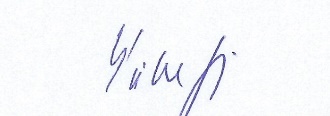 V zastúpení MG PZS, s.r.o.Objednávateľ